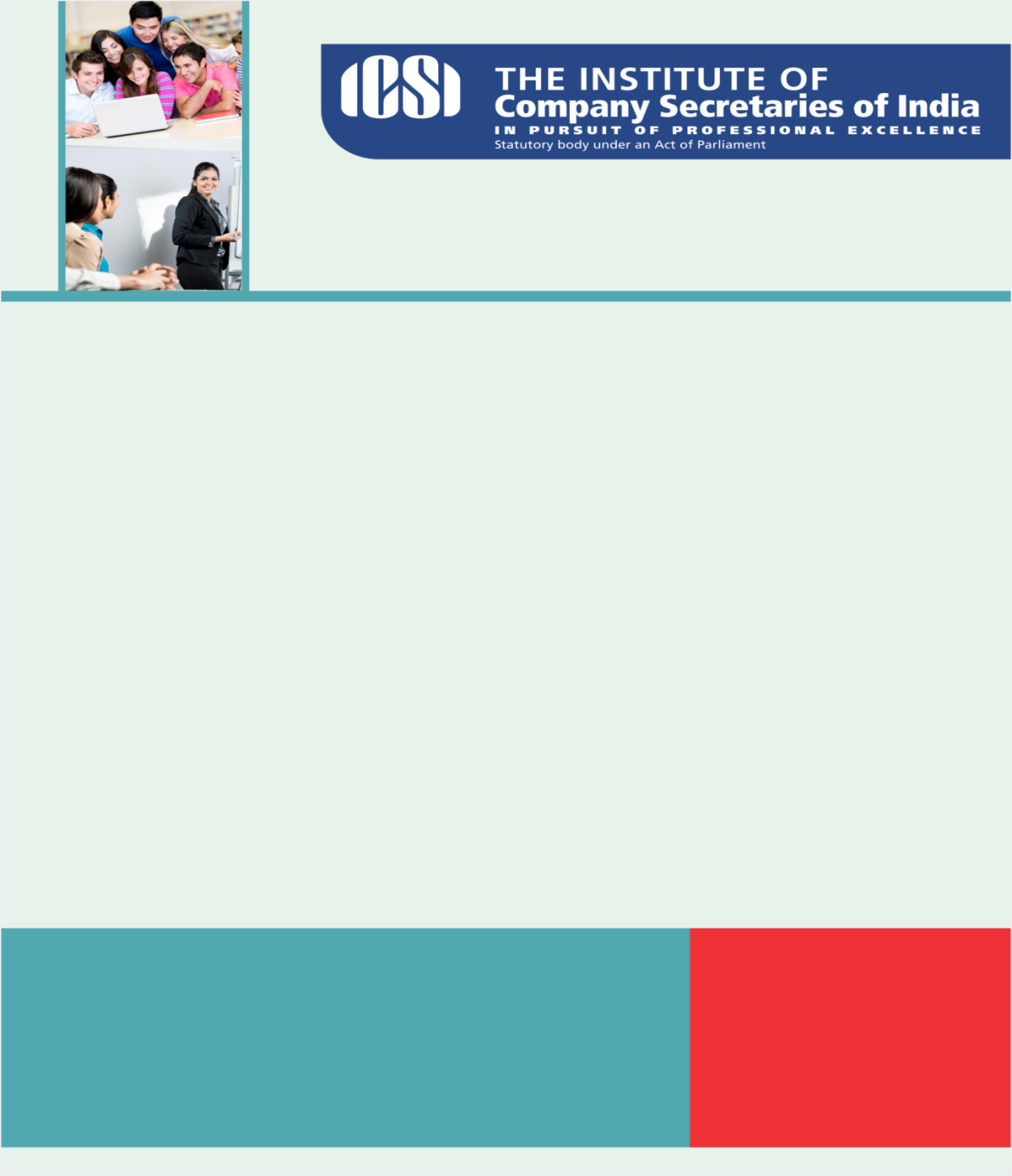 Knowledge Appraise Ten Practical Guidelines to improve Board CommunicationsRegulatory UpdatesRevised Formats under SEBI (Substantial Acquisition of Shares and Takeovers) Regulations, 2011RBI releases Consultation Paper on Peer to Peer LendingICSI NewsSeries of Webinars on Indirect TaxesMessage by President, ICSI for International Corporate Governance DayNational Seminar on Companies Act, 2013: National Company Law Tribunal and National Company Law Appellate Tribunal at Ahmedabad on May 7, 2016Peer Reviewers’ Training Programmes at Gurgaon on 07.05.2016Report of the Joint Committee on the Insolvency and Bankruptcy Code, 2015PHD Chamber's Seminar on "Is the Corporate Sector Overregulated?", 7 May 2016, New DelhiLegal Term“Force majeure”Circumstance beyond one’s control, irresistible force or compulsion.Market Indices (at 11:01 AM) 
Kindly send your feedback/suggestions regarding CS updates at csupdate@icsi.eduFor Previous CS UPDATE(S) visit :  http://www.icsi.edu/Member/CSUpdate.aspxIf you are not receiving the CS update, kindly update your e-mail id with Institute’s database by logging on ICSI website.  SENSEX25,582 (146.86)NIFTY 7,852 (46.50)GOLD (MCX) (Rs/10g.) 30,285 (-9)USD/INR66.36(-0.10)